<Commission>{DEVE}Комисия по развитие</Commission><RefProc>2019/0226</RefProc><RefTypeProc>(NLE)</RefTypeProc><Date>{29/05/2020}29.5.2020</Date><TitreType>СТАНОВИЩЕ</TitreType><CommissionResp>на комисията по развитие</CommissionResp><CommissionInt>на вниманието на комисията по рибно стопанство</CommissionInt><Titre>относно предложението за решение на Съвета относно сключването на Протокола за прилагане на Споразумението за партньорство в областта на устойчивото рибарство между Европейския съюз и Република Сенегал</Titre><DocRef>(13484/2019 – C9-0178/2019 – 2019/0226(NLE))</DocRef>Докладчик по становище: <Depute>Беата Кемпа</Depute>PA_Leg_ConsentКРАТКА ОБОСНОВКАСпоразумението за партньорство в областта на устойчивото рибарство между Република Сенегал и Европейския съюз влезе в сила през ноември 2014 г. Като се има предвид, че срокът на действие на придружаващия го протокол изтече през ноември 2019 г., Европейската комисия проведе преговори с оглед сключване на Протокол за нов период от пет години.Протоколът предоставя възможности за риболов на корабите на ЕС във водите на Сенегал въз основа на най-добрите налични научни становища и при спазване на препоръките на Международната комисия за опазване на рибата тон в Атлантическия океан (ICCAT). Новият протокол отчита резултатите от оценка на предходния протокол (2014–2019 г.), която стигна до заключението, че секторът на ЕС за улов на риба тон и риболов с тралове проявява силен интерес към извършването на риболов в Сенегал и че подновяването на Протокола ще допринесе за засилване на наблюдението, контрола и надзора, както и за по-доброто управление на рибарството в региона.В Протокола се предвижда по-малък общ допустим улов за мерлуза в сравнение с предходния протокол (намаление от 2 000 тона на 1 750 тона), докато референтният тонаж за риба тон също е намален, за да се постигне съответствие с историческия улов (намаление от 14 000 тона на 10 000 тона). Освен това той включва мерки за ограничаване на улова на морски птици и морски бозайници, както и засилване на ролята на научните наблюдатели.Годишното финансово участие във връзка с протокола възлиза на 1 700 000 EUR. Тази обща сума се разделя на 800 000 EUR годишно за достъп до ресурси и 900 000 EUR за развитието на сенегалска политика в областта на рибарството, което представлява увеличение на секторната подкрепа с 20 % в сравнение с предходния протокол.  Секторът на рибарството е от решаващо значение за Сенегал. Рибата е основен източник на животински протеини в страната и рибарството допринася значително за националната икономика. То допринася за 3,2 % от БВП и създава около 600 000 преки и непреки работни места. Въпреки това лошото управление, слабият мониторинг, прекомерният улов и незаконният риболов застрашават този критично важен ресурс. Индексът за незаконния, недеклариран и нерегулиран (ННН) риболов за 2019 г. поставя Сенегал на 27-о място (от общо 38 страни в Африка) и на 78-о място (от общо 152 страни) в света.  Устойчивото управление на рибарството на свободно обитаващи риби е основен приоритет за сенегалското правителство и докладчикът счита, че разпределянето на подкрепата за сектора съгласно новия Протокол следва да подкрепя следните приоритети: - насърчаване на устойчивото управление на рибарството в Сенегал, като се обръща специално внимание на дребномащабния местен риболов; - подобряване на мониторинга, контрола и наблюдението на риболовните дейности;    - насърчаване на развитието на научния капацитет с цел подобряване на събирането на данни за рибните ресурси. Докладчикът счита, че Протоколът има потенциала да насърчава отговорната и устойчива експлоатация на рибните ресурси в Република Сенегал в интерес и на двете страни. Поради тази причина докладчикът предлага Протоколът да бъде одобрен.******Комисията по развитие приканва водещата комисия по рибно стопанство да препоръча одобряването на проекта на решение на Съвета за сключване, от името на Съюза, на Протокола за прилагане на Споразумението за партньорство в областта на устойчивото рибарство между Европейския съюз и Република Сенегал (2019 – 2024 г.).ПРОЦЕДУРА НА ПОДПОМАГАЩАТА КОМИСИЯПОИМЕННО ОКОНЧАТЕЛНО ГЛАСУВАНЕ В ПОДПОМАГАЩАТА КОМИСИЯЛегенда на използваните наци:+	:	Гласове „за“–	:	„против“0	:	„въздържал се“Европейски парламент2019-2024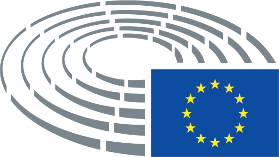 ЗаглавиеПротокол за прилагане на Споразумението за партньорство в областта на рибарството между Република Сенегал и Европейския съюзПротокол за прилагане на Споразумението за партньорство в областта на рибарството между Република Сенегал и Европейския съюзПротокол за прилагане на Споразумението за партньорство в областта на рибарството между Република Сенегал и Европейския съюзПротокол за прилагане на Споразумението за партньорство в областта на рибарството между Република Сенегал и Европейския съюзПозовавания13484/2019 – C9-0178/2019 – 2019/0226(NLE)13484/2019 – C9-0178/2019 – 2019/0226(NLE)13484/2019 – C9-0178/2019 – 2019/0226(NLE)13484/2019 – C9-0178/2019 – 2019/0226(NLE)Водеща комисияPECHДадено становище       Дата на обявяване в заседаниеDEVE28.11.2019DEVE28.11.2019DEVE28.11.2019DEVE28.11.2019Докладчик по становище:       Дата на назначаванеBeata Kempa16.12.2019Beata Kempa16.12.2019Beata Kempa16.12.2019Beata Kempa16.12.2019Разглеждане в комисия18.2.2020Дата на приемане29.5.2020Резултат от окончателното гласуване+:–:0:223022302230Членове, присъствали на окончателното гласуванеAnna-Michelle Asimakopoulou, Hildegard Bentele, Dominique Bilde, Udo Bullmann, Catherine Chabaud, Antoni Comín i Oliveres, Ryszard Czarnecki, Gianna Gancia, Charles Goerens, Mónica Silvana González, György Hölvényi, Rasa Juknevičienė, Beata Kempa, Pierfrancesco Majorino, Erik Marquardt, Norbert Neuser, Jan-Christoph Oetjen, Michèle Rivasi, Christian Sagartz, Marc Tarabella, Tomas Tobé, Miguel Urbán Crespo, Bernhard ZimniokAnna-Michelle Asimakopoulou, Hildegard Bentele, Dominique Bilde, Udo Bullmann, Catherine Chabaud, Antoni Comín i Oliveres, Ryszard Czarnecki, Gianna Gancia, Charles Goerens, Mónica Silvana González, György Hölvényi, Rasa Juknevičienė, Beata Kempa, Pierfrancesco Majorino, Erik Marquardt, Norbert Neuser, Jan-Christoph Oetjen, Michèle Rivasi, Christian Sagartz, Marc Tarabella, Tomas Tobé, Miguel Urbán Crespo, Bernhard ZimniokAnna-Michelle Asimakopoulou, Hildegard Bentele, Dominique Bilde, Udo Bullmann, Catherine Chabaud, Antoni Comín i Oliveres, Ryszard Czarnecki, Gianna Gancia, Charles Goerens, Mónica Silvana González, György Hölvényi, Rasa Juknevičienė, Beata Kempa, Pierfrancesco Majorino, Erik Marquardt, Norbert Neuser, Jan-Christoph Oetjen, Michèle Rivasi, Christian Sagartz, Marc Tarabella, Tomas Tobé, Miguel Urbán Crespo, Bernhard ZimniokAnna-Michelle Asimakopoulou, Hildegard Bentele, Dominique Bilde, Udo Bullmann, Catherine Chabaud, Antoni Comín i Oliveres, Ryszard Czarnecki, Gianna Gancia, Charles Goerens, Mónica Silvana González, György Hölvényi, Rasa Juknevičienė, Beata Kempa, Pierfrancesco Majorino, Erik Marquardt, Norbert Neuser, Jan-Christoph Oetjen, Michèle Rivasi, Christian Sagartz, Marc Tarabella, Tomas Tobé, Miguel Urbán Crespo, Bernhard ZimniokЗаместници, присъствали на окончателното гласуванеBarry Andrews, Frances FitzgeraldBarry Andrews, Frances FitzgeraldBarry Andrews, Frances FitzgeraldBarry Andrews, Frances Fitzgerald22+PPEAnna-Michelle Asimakopoulou, Hildegard Bentele, György Hölvényi, Rasa Juknevičienė, Frances Fitzgerald, Christian Sagartz, Tomas TobéS&DUdo Bullmann, Mónica Silvana González, Pierfrancesco Majorino, Norbert Neuser, Marc TarabellaRenewCatherine Chabaud, Charles Goerens, Jan-Christoph Oetjen, Barry AndrewsIDGianna Gancia, Bernhard ZimniokECRRyszard Czarnecki, Beata KempaGUE/NGLMiguel Urbán CrespoNIAntoni Comín i Oliveres3–IDDominique BildeVerts/ALEErik Marquardt, Michèle Rivasi00